Б О Й О Р О Ҡ			         РАСПОРЯЖЕНИЕ«28» июль 2015 й.            № 37р	       «28»июля .В соответствии со ст.ст. 11, 39.2., 39.11., Земельного кодекса Российской Федерации от 25.10.2001г. №136-ФЗ, ст. 3.3. Федерального закона «О введении в действие Земельного кодекса Российской Федерации» от 25 октября 2001 года N 137-ФЗ, Федеральным законом «Об общих принципах организации местного самоуправления в Российской Федерации» от 06.10.2003 г. N 131-ФЗ, в целях обеспечения организации и проведения торгов по продаже находящихся в муниципальной собственности сельского поселения Старотумбагушевский сельсовет муниципального района Шаранский район Республики Башкортостан земельных участков, а также земельных участков, государственная собственность на которые не разграничена расположенных на территории сельского поселения, или права на заключение договоров аренды таких земельных участков: 1. Создать комиссию по продаже находящихся в муниципальной собственности сельского поселения Старотумбагушевский сельсовет муниципального района Шаранский район Республики Башкортостан земельных участков, а также земельных участков, государственная собственность на которые не разграничена, расположенных на территории сельского поселения, или права на заключение договоров аренды таких земельных участков в следующем составе:Председатель комиссии: – Бадамшин И.Х. – глава сельского поселения Старотумбагушевский сельсовет муниципального района Шаранский район Республики Башкортостан;Заместитель председателя комиссии: - Муфтахова Э.Я. – председатель КУС Минземимущества Республики Башкортостан по Шаранскому району;Секретарь комиссии: – Ханов Ф.Н. - главный специалист – эксперт КУС Минземимущества Республики Башкортостан по Шаранскому району;Члены комиссии: Синагатуллина Л.В. - главный специалист – эксперт КУС Минземимущества Республики Башкортостан по Шаранскому району;Гарапова Р.С. – ведущий специалист – эксперт КУС Минземимущества Республики Башкортостан по Шаранскому району.2. Контроль за исполнением Распоряжения оставляю за собой.Глава сельского поселения                                                  И.Х. БадамшинБашкортостан РеспубликаһыныңШаран районымуниципаль районыныңИске Томбағош ауыл советыауыл биләмәһе ХакимиәтеҮҙәк урамы, 14-се йорт, Иске Томбағош  ауылыШаран районы Башкортостан Республикаһының 452636 Тел.(34769) 2-47-19, e-mail:sttumbs@yandex.ruwww.stumbagush.sharan-sovet.ru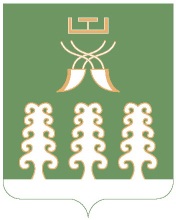 Администрация сельского поселенияСтаротумбагушевский сельсоветмуниципального районаШаранский районРеспублики Башкортостанул. Центральная, д.14 д. Старотумбагушево                             Шаранского района Республики Башкортостан, 452636 Тел.(34769) 2-47-19, e-mail:sttumbs@yandex.ru,www.stumbagush.sharan-sovet.ru